Madrid, 20 de enero de 2021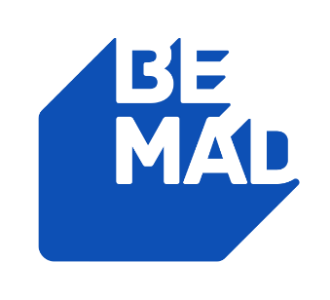 PROGRAMACIÓN DE BE MAD PARA EL JUEVES 21 DE ENEROEsta programación podrá sufrir modificaciones en función de la actualidad.H.PrevCalf.ProgramaEp./Serie6:00TPMALAS PULGAS186:30+7FRANK DE LA JUNGLA: 'PERDIDO EN COSTA RICA' (1ª Parte)197:15+7FRANK DE LA JUNGLA: 'PERDIDO EN COSTA RICA' (2ª Parte)208:00+7FRANK DE LA JUNGLA: 'ADIÓS COSTA RICA Y VUELTA A BANGKOK'219:00+7FRANK DE LA JUNGLA: 'UN RÍO LLAMADO MEKONG'2210:00+7FRANK DE LA JUNGLA: 'SUPERVIVENCIA EN LA SELVA'2311:00+7FRANK DE LA JUNGLA: 'SAFARI ANIMAL'2412:00TPMEJOR LLAMA A KIKO3612:30+7CALLEJEROS VIAJEROS: 'COSTA RICA SALVAJE'14913:30+7CALLEJEROS VIAJEROS: 'COSTA RICA'5714:30+7CALLEJEROS VIAJEROS: 'PANAMÁ'4015:30+7CALLEJEROS VIAJEROS: 'GARÍFUNAS DE HONDURAS'14816:30+7CALLEJEROS VIAJEROS: 'COSTA DE VENEZUELA'15817:30+7CALLEJEROS VIAJEROS: 'NICARAGUA'8418:30+7CALLEJEROS VIAJEROS: 'REPÚBLICA DOMINICANA (SANTO DOMINGO)'3119:30+7CALLEJEROS VIAJEROS: 'PLAYAS DE REPÚBLICA DOMINICANA'16520:30+7CALLEJEROS VIAJEROS: 'BARBADOS, EL LUJO DEL CARIBE'18521:30+7CALLEJEROS VIAJEROS: 'BAHAMAS'9422:30+7VOLANDO VOY: 'EL DESFILADERO DE GAITANES (MÁLAGA)'123:45+7VOLANDO VOY: 'RÍOTINTO (HUELVA)'21:00+7VOLANDO VOY: 'LOS ÓRGANOS DE LA RAPADURA (TENERIFE)'32:00TPMEJOR LLAMA A KIKO252:30+7VOLANDO VOY: 'LOS MALLOS DE RIGLOS (HUESCA)'43:15+7VOLANDO VOY: 'LOS LAGOS DE SOMIEDO (ASTURIAS)'54:00+7VOLANDO VOY: 'LAS MÉDULAS (LEÓN)'6